Załącznik nr 1Opis przedmiotu zamówieniaCZĘŚĆ A Zaprojektowanie, wykonanie, dostawa oraz montaż 1107 szt. tabliczek przy drzwiowych z numeracją w formie wypukłej i oznaczeniem w alfabecie Braille'a dla potrzeb Uniwersytetu Technologiczno-Humanistycznego im. Kazimierza Pułaskiego w Radomiu. W związku z realizacją projektu nr POWR.03.05.00-00-A059/20  „ UTHRad.- dostępny dla wszystkich” w ramach Programu Operacyjnego Wiedza Edukacja Rozwój 2014- 2020 współfinasowanego ze środków Europejskiego Funduszu Społecznego Opis przedmiotu zamówieniaPrzedmiotem zamówienia jest zaprojektowanie, wykonanie zgodnie z wymaganiami Zamawiającego, dostawa i montaż w miejscach wskazanych przez Zamawiającego tabliczek przy drzwiowych z numeracją w formie wypukłej i oznaczeniem w alfabecie Braille’a dla potrzeb Uniwersytetu Technologiczno-Humanistycznego im. Kazimierza Pułaskiego w RadomiuMiejsca montażu oraz zamawianą numerację zawarto w załączniku nr  1a do opisu przedmiotu zamówieniaProjekt:Zamawiający wskazuje w załączniku nr 1c do opisu przedmiotu zamówienia projektowany przez Zamawiającego wygląd i wymiary tabliczek na podstawie którego Wykonawca w terminie do 7 dni licząc od daty podpisania umowy o udzielenie zamówienia przez Zamawiającego zobowiązany jest do przedstawienia projektu do akceptacji Zamawiającego. Projekt Wykonawcy  zostanie wykonany zgodnie z informacjami określonymi w opisie przedmiotu zamówienia i projektu własnego Zamawiającego (załącznik nr. 1c do opisu przedmiotu zamówienia). Wykonawca jest zobowiązany aż do czasu ostatecznej akceptacji projektu przez Zamawiającego do uwzględnienia uwag Zamawiającego. Wykonawca  naniesie poprawki do projektu w terminie do 3 dni licząc od daty zgłoszenia uwag przez Zamawiającego. Wykonawca przed przystąpieniem do realizacji przedstawi do akceptacji Zamawiającemu prototyp w skali 1:1.UWAGA. Usługa nie obejmuje wykonania „wymiennej treści- wkładu z treścią” tabliczek.Opis, dane techniczne.Tabliczka informacyjna 2x plexi, pionowa, oznaczenie/ numer pomieszczenia wypukłe + brajl, montowana do ściany za pomocą 4 szt. kołków dystansowych.Dane techniczne:- Wymiary całkowite : 15x22 cm - Materiał: Plexi PMMA,100% przezroczysta gatunek I , gr 3 mm 2x (gdzie 2x oznacza dwie tafle plexi)- Brzegi tabliczki : gładkie szkliste Górna część tabliczki Nakładka z tworzywa ze stałą treścią:- wymiary:  3,5cm x 15 cm, - materiał górnej nakładki: laminat grawerski 1,6mm odporny na warunki atmosferyczne oraz na promieniowanie UV,  - kolor nakładki: srebrny szczotkowane aluminium, matowyNumer pomieszczenia: oznakowanie wypukłe cyfrą/cyfrą i literą (cyfry arabskie i litery łacińskie, znaki interpunkcyjne), - wymiary: wypukłość 0,5 mm- 1,5mm, wysokość znaku 2 cm - krój pisma: czcionka bezszeryfowa CENTRY GOTHIC,- kolor czcionki:  kolor RAL 5002, CMYK: 100 75 0 20  (odpowiednik do akceptacji przez Zamawiającego),- technika: tekst wypukły 3d, trwale związany z podłożem o wyjątkowej odporności na zarysowanie oraz odporny na warunki atmosferyczne oraz promienie uv; Numer pomieszczenia brajl: - wymiary: dostosowane do ilości znaków- kolor czcionki:  kolor RAL 5002 (odpowiednik do akceptacji przez Zamawiającego),Numer pomieszczenia brajl: Pismo punktowe z zastosowaniem odpowiednich parametrów, czcionka Marburg Medium, minimalne dopuszczalne parametry czcionki brajlowskiej na rynku polskim- zgodnie z zaleceniami PZN głębokość 0,3mm -0,5mm oraz szerokość podstawy 1,3mm-1,6mm.Kołki dystansowe –  4 szt -Wymiary :  12mm i dł. 20-25mm, odległość tabliczki od ściany 15mm-Materiał satyna INOXnakładki ochronne na śruby, zestaw wkrętów do zamocowania paneluMontaż tabliczek:  Koszt i staranie Wykonawcy (transport, montaż). Wykonawca wliczy w cenę tabliczki całkowity koszt montażu tabliczki w miejscach wskazanych przez Zamawiającego.Montaż tabliczek na ścianie od strony klamki w odległości 5 cm od ościeżnicy drzwi (pomiar od krawędzi ościeżnicy do bliżej położonej krawędzi tabliczki). Tabliczka mocowana na wysokości 140 cm od podłogi (licząc dolna krawędź tabliczki).Ilość szt. planowana w zamówieniu ok. 1107 szt.. Zamawiający zastrzega sobie możliwość wprowadzenia zmian ilościowych tabliczek w zamówieniu ok.+/- 2%, przy czym jako podstawę rozliczenia Strony przyjmą faktyczną ilość  wykonanych i zamontowanych tabliczek.Zamawiający po podpisaniu umowy, a przed przystąpieniem do realizacji montażu przekaże Wykonawcy mapy kondygnacji budynków z oznaczeniem pomieszczeń których drzwi będą przedmiotem montażu tabliczek. Wykonawca zobowiązany jest do uzgodnienia z wyprzedzeniem min. 5 dni roboczych terminu montażu tabliczek w poszczególnych lokalizacjach wskazanych przez Zamawiającego.Montaż u Zamawiającego może następować w dni robocze od poniedziałku do piątku w godzinach od 7:30 do uzgodnienia.Zakończeniem realizacji zamówienia będzie sporządzenie i podpisanie protokołu odbioru przez obydwie strony. Obustronnie podpisany protokół odbioru bez uwag będzie podstawą wystawienia faktury przez Wykonawcę.Wykonawca udzieli gwarancji jakości w zakresie wad fizycznych na dostarczone i zamontowane produkty, w zakresie normalnego użytkowania w tym użyte materiały. Gwarancja obowiązywać będzie od dnia, w którym zastanie podpisany protokół odbioru bez uwag.Wykonawca zobowiązuje się do wykonania usługi z należytą starannością, zasadami współczesnej wiedzy technicznej, obowiązującymi przepisami prawa oraz zgodnie z normami.Zaleca się, aby Wykonawca dokonał wizji lokalnej oraz uzyskał na swoją odpowiedzialność i ryzyko wszelkie istotne informacje, które mogą być konieczne do przygotowania oferty. Wizja lokalna zostanie dokonana na koszt własny Wykonawcy.Wykonawca poniesie wszelkie koszty związane z przygotowaniem i złożeniem oferty. Wyklucza się możliwość roszczeń Wykonawcy związanych z błędnym skalkulowaniem ceny lub pominięciem elementów niezbędnych do wykonania umowy.Cena jednostkowa obejmuje wszystkie koszty związane z realizacją przedmiotu zamówienia, tj. w szczególności koszty zaprojektowania, wykonania, transportu, montażu.Informacje dodatkowe1. Na podstawie art. 95 ust. 1 przy realizacji niniejszego zamówienia Zamawiający wymaga zatrudnienia przez Wykonawcę lub Podwykonawcę,  na podstawie umowy o pracę w rozumieniu przepisów ustawy z dnia 26 czerwca 1974 r. – Kodeks pracy (t. j. Dz. U. z 2020 r., poz. 1320 ze zm.). 1 osoby wykonującej pracę związaną z realizacją usługi. 2. Zatrudnienie tej osoby powinno spełniać wymogi w zakresie art. 22 § 1 Kodeksu pracy, który brzmi: „Przez nawiązanie stosunku pracy pracownik zobowiązuje się do wykonywania pracy określonego rodzaju na rzecz pracodawcy i pod jego kierownictwem oraz w miejscu i czasie wyznaczonym przez pracodawcę, a pracodawca – do zatrudniania pracownika za wynagrodzeniem”.3.  Sposób weryfikacji zatrudnienia tej osoby oraz uprawnienia zamawiającego w zakresie kontroli spełniania przez wykonawcę wymagań związanych z zatrudnianiem tej osoby oraz sankcji z tytułu niespełnienia tych wymagań szczegółowo zostały określone w § 13 projektu umowy, stanowiącego załącznik nr 5a do SWZ. 4.Wykonawca oświadczy w formularzu oferty, iż zatrudnia lub zatrudni osobę, o której mowa w pkt.15. Zamawiający nie stawia wymagań w zakresie zatrudnienia osób, o których mowa w art. 96 ust. 2 pkt 2 ustawy Pzp. CZĘŚĆ BZadanie I. Opis przedmiotu zamówieniaZaprojektowanie, wykonanie, dostawa oraz montaż 550 szt. tabliczek do oznakowania drzwi w alfabecie Braille’a oraz zwykły tekst dla potrzeb Uniwersytetu Technologiczno- Humanistycznego im. Kazimierza Pułaskiego w RadomiuW związku z realizacją projektu nr POWR.03.05.00-00-A059/20  „ UTHRad.- dostępny dla wszystkich” w ramach Programu Operacyjnego Wiedza Edukacja Rozwój 2014- 2020 współfinasowanego ze środków Europejskiego Funduszu Społecznego  Przedmiotem zamówienia jest zaprojektowanie, wykonanie zgodnie z wymaganiami Zamawiającego, dostawa oraz montaż w miejscach wskazanych przez Zamawiającego tabliczek drzwiowych przyklamkowych napis w alfabecie Braille’a oraz zwykły tekst do oznakowania pomieszczeń.Projekt:Wykonawca w terminie do 7 dni licząc od daty podpisania umowy o udzielenie zamówienia przez Zamawiającego zobowiązany jest do przedstawienia projektu do akceptacji Zamawiającego. Wykonawca jest zobowiązany aż do czasu ostatecznej akceptacji projektu przez Zamawiającego do uwzględnienia uwag Zamawiającego. Wykonawca  naniesie poprawki do projektu w terminie do 2 dni licząc od daty zgłoszenia uwag przez Zamawiającego. Wykonawca przed przystąpieniem do realizacji przedstawi do akceptacji Zamawiającemu prototyp w skali 1:1.Opis – dane techniczneTreść tabliczki ma zawierać dwa elementy wypukłe: napis brajl (dół)oraz zwykły tekst/ numer pomieszczenia (góra tabliczki) 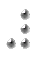 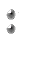 numer/oznaczenie pomieszczenia zwykły tekst oraz w alfabecie Braille’a w kolorze białym do oznaczenia drzwi pomieszczeń (przyklamkowa).-MATERIAŁ: laminat grawerski gr.1,6mm odporny na warunki atmosferyczne oraz na promieniowanie UV,  - kolor wierzchni laminatu grawerskiego aluminium srebrny szczotkowany, matowy, kolor spodu (bazy): czarny -wymiary całkowite tabliczki wysokość/długość: Zamawiający określa minimalne do zastosowania wymiary tabliczek na min. w 90mmx s90mm dostosowane do treści i budynku. Zamawiający wymaga, aby wymiary tabliczek w całym budynku były takie same lub w przypadku DS3 takie same na każdej kondygnacji.  - brzegi tabliczki: gładkie,SPOSÓB WYKONANIA TEKSTU:tekst wypukły 3d, trwale związany z podłożem o wyjątkowej odporności na zarysowanie oraz odporny na warunki atmosferyczne oraz promienie uv;Wykaz numerów/oznaczeń pomieszczeń wraz z lokalizacją montażu w załączniku nr 1b do opisu przedmiotu zamówienia. Numer pomieszczenia alfabecie Braille’aPismo punktowe z zastosowaniem odpowiednich parametrów, czcionka Marburg Medium, minimalne dopuszczalne parametry czcionki brajlowskiej na rynku polskim- zgodnie z zaleceniami PZN głębokość 0,3mm -0,5mm oraz szerokość podstawy 1,3mm-1,6mm.Numer pomieszczenia: oznakowanie wypukłe cyfrą/cyfrą i literą (cyfry arabskie i litery łacińskie, znaki interpunkcyjne), - krój pisma: czcionka bezszeryfowa CENTRY GOTHIC, - wymiary numeru: wysokość min.18-20mm, głębokość/wypukłość: min.0,5mm, max. 2mm- Kolor tekstu: biały RAL 9003Montaż: tuż nad klamkąMocowana na stałe-taśma 3M na całej powierzchni tabliczki- zapewniająca trwały montaż. Koszt i staranie Wykonawcy (transport, montaż). Wykonawca wliczy w cenę tabliczki całkowity koszt montażu tabliczeki w miejscach wskazanych przez Zamawiającego.Montaż u Zamawiającego może następować w dni robocze od poniedziałku do piątku w godzinach od 7:30 do uzgodnieniaPlanowana ilość w poszczególnych budynkach 550szt.Ilości mogą ulec nieznacznej zmianie (+/-2%), rozliczenie nastąpi na podstawie rzeczywistej ilość szt. odebranych protokolarnie.Wykaz numerów/oznaczeń pomieszczeń wraz z lokalizacją montażu w załączniku nr 1b do opisu przedmiotu zamówienia. Zamawiający po podpisaniu umowy, a przed przystąpieniem do realizacji montażu przekaże Wykonawcy mapy kondygnacji budynków z oznaczeniem pomieszczeń których drzwi będą przedmiotem montażu tabliczek.Wykonawca zobowiązany jest do uzgodnienia (drogą elektroniczną) z wyprzedzeniem min. 3 dniowym terminu montażu tabliczek w poszczególnych lokalizacjach wskazanych przez Zamawiającego.Zakończeniem realizacji zamówienia będzie sporządzenie i podpisanie protokołu odbioru przez obydwie strony. Obustronnie podpisany protokół odbioru bez uwag będzie podstawą wystawienia faktury przez Wykonawcę.Wykonawca udzieli gwarancji jakości w zakresie wad fizycznych na dostarczone i zamontowane produkty, w zakresie normalnego użytkowania w tym użyte materiały. Gwarancja obowiązywać będzie od dnia, w którym zastanie podpisany protokół odbioru bez uwag.Wykonawca zobowiązuje się do wykonania usługi z należytą starannością, zasadami współczesnej wiedzy technicznej, obowiązującymi przepisami prawa oraz zgodnie z normami.Zaleca się, aby Wykonawca dokonał wizji lokalnej oraz uzyskał na swoją odpowiedzialność i ryzyko wszelkie istotne informacje, które mogą być konieczne do przygotowania oferty. Wizja lokalna zostanie dokonana na koszt własny Wykonawcy.Wykonawca poniesie wszelkie koszty związane z przygotowaniem i złożeniem oferty. Wyklucza się możliwość roszczeń Wykonawcy związanych z błędnym skalkulowaniem ceny lub pominięciem elementów niezbędnych do wykonania umowy.Cena jednostkowa obejmuje wszystkie koszty związane z realizacją przedmiotu zamówienia, tj. w szczególności koszty zaprojektowania, wykonania, transportu, montażu.Zadanie IIOpis przedmiotu zamówieniaZaprojektowanie, wykonanie, dostawa oraz montaż  3 szt.  tablic informacyjnych /wewnętrznych/ z treścią zapisaną w alfabecie Braille’a w budynku Rektoratu UTH w Radomiu, ul. Malczewskiego 29 Radom.W związku z realizacją projektu: nr POWR.03.05.00-00-A059/20  „ UTHRad.- dostępny dla wszystkich” w ramach Programu Operacyjnego Wiedza Edukacja Rozwój 2014- 2020 współfinasowanego ze środków Europejskiego Funduszu Społecznego Projekt:Wykonawca w terminie do 7 dni licząc od daty podpisania umowy o udzielenie zamówienia przez Zamawiającego zobowiązany jest do przedstawienia projektu do akceptacji Zamawiającego. Wykonawca jest zobowiązany aż do czasu ostatecznej akceptacji projektu przez Zamawiającego do uwzględnienia uwag Zamawiającego. Wykonawca  naniesie poprawki do projektu w terminie do 2 dni licząc od daty zgłoszenia uwag przez Zamawiającego. Opis parametrów:a/Tabliczki:- materiał: tworzywo sztuczne PMMA gatunek I- wymiary: tablice o tych samych wymiarach dostosowanych do ilości tekstu min. Sz.25cm x w.25 cm x gr.3 (+/_2mm) (wymagana treść tablic poniżej);- kolor: białe -nieprzezroczyste, brzegi gładkie- tekst w alfabecie Braille’a wykonany techniką o wyjątkowej odporności na zarysowanie oraz odporny na warunki atmosferyczne, kolor CMYK: 100 75 0 20 (lub zbliżony do akceptacji przez Zamawiającego)Pismo punktowe z zastosowaniem odpowiednich parametrów, czcionka Marburg Medium, minimalne dopuszczalne parametry czcionki brajlowskiej na rynku polskim- zgodnie z zaleceniami PZN głębokość 0,3mm -0,5mm oraz szerokość podstawy 1,3mm-1,6mm.b/Montaż: Mocowana na stałe-taśma 3M - zapewniająca trwały montaż. Koszt i staranie Wykonawcy (transport, montaż). Wykonawca wliczy w cenę tabliczki całkowity koszt montażu w miejscach wskazanych przez Zamawiającego.Montaż u Zamawiającego może następować w dni robocze od poniedziałku do piątku w godzinach od 7:30 do uzgodnieniaTreść tabliczek (Tablica 1)PARTERCENTRALNY   PUNKT   INFORMACJI – 4,5DZIAŁ KADR -  6, 7, 8POKÓJ   SOCJALNY  -  10KIEROWCY -  11ARCHIWUM  12UCZELNIANA   RADA   SAMORZĄDU   STUDENCKIEGO  - 13BHP  - 14KANCELARIA   OGÓLNA – 15WYDAWNICTWO  - 22, 23, 24, 27BIURO OSÓB NIEPEŁNOSPRAWNYCH - 23SALA   SENATU – 25DZIAŁ SPRAW   STUDENCKICH – 28, 29(Tablica 2)I  PIĘTROBIURO REKTORA – 103, 104PEŁNOMOCNIK ds. OCHRONY INFORMACJI  NIEJAWNYCH, STANOWISKO ds. OBRONNYCH – 105SEKRETARIAT PROREKTORA ds. DYDAKTYCZNYCH  I  STUDENCKICH – 106DZIAŁ  NAUCZANIA – 107-110RADCY   PRAWNI – 111SEKRETARIAT  REKTORA – 114SEKCJA  ROZWOJU  KADRY   NAUKOWEJ  -  119DZIAŁ   OBSŁUGI  BADAŃ  NAUKOWYCH  I  PROJEKTÓW  UNIJNYCH  - 120, 121, 125, 126SEKRETARIAT PROREKTORA ds. BADAŃ  NAUKOWYCH  I PROREKTORA  ds. ROZWOJU   KADRY  I  WSPÓŁPRACY   Z  ZAGRANICĄ – 122DZIAŁ  WSPÓŁPRACY  Z ZAGRANICĄ – 123, 124OŚRODEK  INFORMACJI  I  PROMOCJI – 128(Tablica 3)II PIĘTROOŚRODEK   INFORMATYKI  I  PROMOCJI – 202, 203, 209SEKCJA  ZAMÓWIEŃ  PUBLICZNYCH  - 205DZIAŁ  APARATURY  ZAOPATRZENIA  I  TRANSPORTU – 206, 207, 208DZIAŁ ZARZĄDZANIA OBIEKTAMI UCZELNI - 210RZECZNIK   PATENTOWY – 211DZIAŁ INWESTYCJI, REMONTÓW I GOSPODAROWANIA NIERUCHOMOŚCIAMI – 213, 214, 204SEKRETARIAT  KANCLERZA  - 218SEKCJA   KSIĘGOWOŚCI   FINANSOWEJ,  MAJĄTKOWEJ  I  KOSZTÓW – 223, 225-228KASA – 224SEKCJA  RACHUBY  PŁAC – 230-232KWESTOR , Z-CA  KWESTORA – 233DZIAŁ  OGÓLNO-ADMINISTRACYJNY  - 234-235Wykonawca zobowiązany jest do uzgodnienia (drogą mailową) z wyprzedzeniem min. 2 dniowym terminu montażu tablic w lokalizacjach wskazanych przez Zamawiającego.Tablice muszą być wykonane z materiałów pierwszego gatunku, bez zadrapań i nierówności, a także muszą być odporne na UV i warunki atmosferyczne.Wykonawca zobowiązuje się do wymiany na własny koszt, dostarczonych tablic w których wystąpiły wady lub zostały wykonane niezgodnie z OPZ.Zakończeniem realizacji zamówienia będzie sporządzenie i podpisanie protokołu odbioru przez obydwie strony. Obustronnie podpisany protokół odbioru bez uwag będzie podstawą wystawienia faktury przez Wykonawcę.Wykonawca udzieli gwarancji jakości w zakresie wad fizycznych na dostarczone i zamontowane produkty, w zakresie normalnego użytkowania w tym użyte materiały. Gwarancja obowiązywać będzie od dnia, w którym zastanie podpisany protokół odbioru bez uwag.Wykonawca zobowiązuje się do wykonania usługi z należytą starannością, zasadami współczesnej wiedzy technicznej, obowiązującymi przepisami prawa oraz zgodnie z normami.Zaleca się, aby Wykonawca dokonał wizji lokalnej oraz uzyskał na swoją odpowiedzialność i ryzyko wszelkie istotne informacje, które mogą być konieczne do przygotowania oferty. Wizja lokalna zostanie dokonana na koszt własny Wykonawcy.Wykonawca poniesie wszelkie koszty związane z przygotowaniem i złożeniem oferty. Wyklucza się możliwość roszczeń Wykonawcy związanych z błędnym skalkulowaniem ceny lub pominięciem elementów niezbędnych do wykonania umowy.Cena obejmuje wszystkie koszty związane z realizacją przedmiotu zamówienia, tj. w szczególności koszty zaprojektowania, wykonania, transportu, montażu.